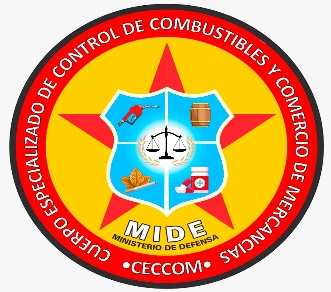 REPÚBLICA DOMINICANAMINISTERIO DE DEFENSACUERPO ESPECIALIZADO DE CONTROL DE COMBUSTIBLES Y COMERCIO DE MERCANCIAS.OFICINA DE LIBRE ACCESO A LA INFORMACION PÚBLICA.Informe De Gestión Año 2022El Cuerpo Especializado de Control de Combustibles y Comercio de Mercancías (CECCOM), está comprometido con el respeto y el fomento del libre acceso de los ciudadanos a las informaciones cuya divulgación se encuentra autorizada por la Ley. La Oficina de Libre Acceso a la Información (OAI), es un mandato de la Ley General de Libre Acceso a la Información Pública No. 200-04 y el Decreto No.130- 05 que crea el reglamento de dicha ley, con el objetivo de apoyar entidades y personas tanto públicas como privadas en la obtención eficiente de las informaciones solicitadas.  Teniendo como función principal realizar las gestiones necesarias para satisfacer las solicitudes de información que son tramitadas por los ciudadanos a través de los diferentes canales disponibles para tales fines (Portal Único de Solicitud de Acceso a la Información Pública (SAIP), personal y correo electrónico), así como impulsar la actualización permanente de las informaciones requeridas por la Ley 200-04 y la publicación oportuna de las mismas en el Portal de Transparencia de la institución.Aparte de de responder en tiempo oportuno el 100% de las solicitudes de informaciones recibidas durante el año 2022. la OAI se reubicó en un lugar más asequible, se aprobaron políticas sobre administración de documentos y clasificación de información, y se capacitó el personal al respecto. Solicitudes de información pública presentadas.  Durante el año 2022 Al Cuerpo Especializado de Control de Combustibles y Comercio de Mercancías (CECCOM), fueron presentadas formalmente 5 solicitudes de acceso a la información pública por el SAIP.  En cuanto a su desarrollo, por el SAIP fueron recibidas un total de (5) solicitudes, donde (4) fueron rechazadas o cerradas por solicitar informaciones que no correspondían a la institución, comunicándoles a los ciudadanos las respuestas y quedando a sus órdenes y (1) fue respondida en el tiempo establecido, de igual manera informándole al ciudadano y quedando a su orden. También en cuanto a LÍNEA 311 durante el periodo enero-diciembre 2022, se recibieron Cero (0) casos dos (0) quejas y una (0) reclamación en el Sistema 311 de Atención Ciudadana.  Evaluación del Portal de Transparencia En cumplimiento a los lineamientos establecidos por la Dirección General de Ética e Integridad Gubernamental (DIGEIG), el sub-portal de transparencia del Cuerpo Especializado de Control de Combustibles y Comercio de Mercancías (CECCOM) está estandarizado conforme a la Resolución 002-2021 y es actualizado mensualmente. En las evaluaciones realizadas por la DIGEIG durante este año (2022), hemos obtenido los siguientes resultados: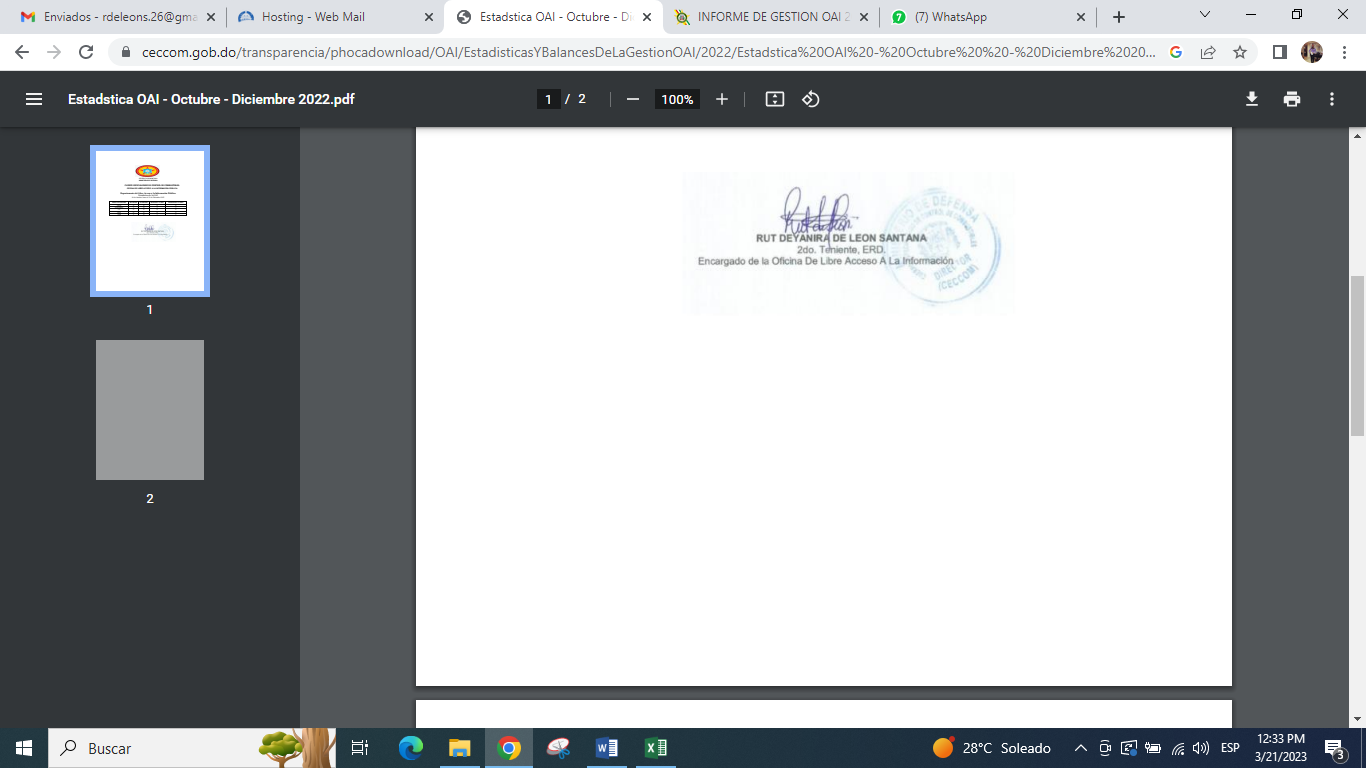 Medio de SolicitudRecibidasPendientesResueltas Rechazadas Física0000Electrónica50143110000Otra0000Total2000MESCALIFICACIONENERO87.05FEBRERO85.05MARZO90.55ABRIL82.15MAYO 82.65JUNIO87JULIO75.45AGOSTO87.1SEPTIEMBRE90.2OCTUBRE91.26NOVIEMBRE83.35DICIEMBRE99.15